Packlista Sovunderlag, max 90cm breddSovsäck/täcke och kuddeMatchkläder: Matchtröja(röd och blå), Matchshorts, Röda strumpor, Inomhusskor, Målvaktsutrustning (endast målvakter)TräningsoverallKläder för promenad utomhusKlubba/KlubborGlasögonVattenflaskaHandduk (duschning obligatoriskt efter varje match)SNACKS, GLASS, LÄSK OCH GODIS förbud under hela cupen, förutom lördag kväll. Ta med lagom mängd. EJ NÖTTER!ÖVRIG INFOLördag 7/1 samling kl.14:30 vid Nolaskolan i Ö-vik. Föräldrar hjälper till att packa in och ut i klassrummet. Söndag 8/1 samling kl 12:30 och checkar ut ur skolan.Inga föräldrar sover på skolan, endast ledare!Vi har totalt 4 matcher, alla kommer att behöva stå över en match. Vi återkommer ang lagindelning.MATALLEGI: Meddela Malin omgående	Nolaskolan:Adress: Viktoriaesplanaden 31, ÖRNSKÖLDSVIK
Timrå till Örnsköldsviks Gymnasium Nolaskolan – Google Maps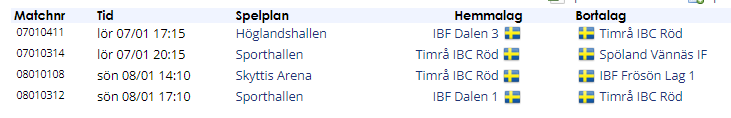 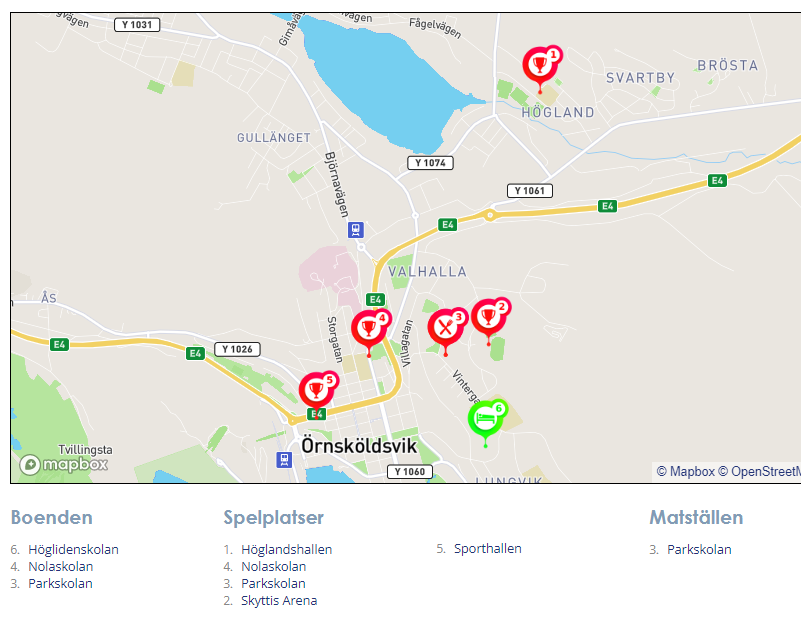 